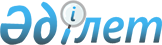 О признании утратившим силу решения Айыртауского районного маслихата от 5 декабря 2017 года № 6-14-2 "Об утверждении Правил управления бесхозяйными отходами, признанными решением суда поступившими в коммунальную собственность Айыртауского района Северо-Казахстанской области"Решение Айыртауского районного маслихата Северо-Казахстанской области от 29 октября 2021 года 7-11-2. Зарегистрировано в Министерстве юстиции Республики Казахстан 10 ноября 2021 года № 25097
      Айыртауский районный маслихат РЕШИЛ:
      1. Признать утратившим силу решение Айыртауского районного маслихата "Об утверждении Правил управления бесхозяйными отходами, признанными решением суда поступившими в коммунальную собственность Айыртауского района Северо-Казахстанской области" от 5 декабря 2017 года № 6-14-2 (зарегистрировано в Реестре государственной регистрации нормативных правовых актов под № 4431).
      2. Настоящее решение вводится в действие по истечении десяти календарных дней после дня его первого официального опубликования.
					© 2012. РГП на ПХВ «Институт законодательства и правовой информации Республики Казахстан» Министерства юстиции Республики Казахстан
				
      Секретарь Айыртауского районногомаслихата Северо-Казахстанской области 

Г. Абулкаирова
